МБДОУ Д/С № 127 город Братск                              Консультация для родителей«Нетрадиционные методы рисования»                                                                                                                                            Составила: Крутова О.А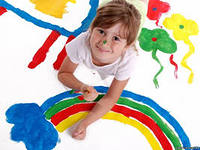 Данный материал познакомит родителей с разнообразными способами и приемами работы гуашью и акварельными красками, углем, сангиной, пастелью и другими материалами, также с их сочетанием.     Опыт работы с детьми в детском саду показал: рисовать необычными способами и использовать при этом материалы, которые окружают нас в повседневной жизни, вызывают у детей огромные положительные эмоции. Рисование увлекает детей, а особенно нетрадиционное, дети с огромным желанием рисуют, творят и сочиняют что-то новое сами. Чтобы привить детям любовь к изобразительному искусству, вызвать интерес к рисованию необходимо начать с игры. Как кстати подходят для этого нетрадиционные способы рисования, который, сопутствуя традиционным способам рисования, творят чудеса и превращают обычные занятия в игру, в сказку. Рисуя этими способами, дети не боятся ошибиться, так как все легко можно исправить, а из ошибки легко можно придумать что-то новое, и ребенок обретает уверенность в себе, преодолевает «боязнь чистого листа бумаги» и начинает чувствовать себя маленьким художником. У него появляется ИНТЕРЕС, а вместе с тем и ЖЕЛАНИЕ рисовать. Рисовать можно чем угодно и где угодно и как угодно! Разнообразие материалов ставит новые задачи и заставляет все время, что ни будь придумывать. А из этих наивных и незамысловатых  детских рисунках в итоге вырисовывается узнаваемый объект – Я.  Ничем не замутненная радость удовлетворения оттого, что и «это сделал  Я – все это мое!».РИСОВАНИЕ ЛИНИЕЙМатериал: карандаш, фломастер, бумагаХод работы:А попробуйте-ка нарисовать предмет, не отрывая карандаш или фломастер от бумаги. Вот где работает воображение!А можно закрыть глаза и под музыку рисовать хаотично разные неотрывные линии, после посмотреть что получилось, на что походить и раскрасить это.ВОЛШЕБНАЯ НИТОЧКАМатериал: нитки, гуашь разного цвета.Ход работы:1-ый способОдну, две, три нити пропитать красками. Разложить нити на листе бумаги и закрыть другим листом так, чтобы концы ниток были видны. Тяните одну ниточку, затем другую, третью, а верхний лист придерживайте рукой. Получилась фантастика, космос, может наше настроение? Попробуйте, вы получите столько радости!2-ой способАльбомный лист сложите пополам. Опустите нитку в краску, а затем хаотично разложить ее на одну из сторон листа, другую накрыть сверху и прижать рукой. Раскрыть, убрать нить, рассмотреть полученное изображение. По мере надобности дорисовать до конечного результата.НАБРЫЗГМатериал: старые зубные щетки, гуашь, бумага, гербарий, силуэты.Ход работы:На кончик щетки набирается немного краски. Наклоните щетку над листом бумаги, а картонкой или расческой проведите по ворсу. Брызги разлетятся по чистому листу. Так можно изобразить звездное небо, салют. А еще можно вырезать любой силуэт и разместить на листе бумаги и разбрызгать краску. Затем убрать силуэт и у вас останется след, его можно дополнить, подрисовываю недостающие линии кисточкой.РИСОВАНИЕ МЫЛЬНОЙ ПЕНОЙМатериал: оргстекло, акварельные краски, поролоновая губка, мыло, шампунь, трубочка для коктейля, бумага, карандаш, кисть.Ход работы:1-ый способНамыливаем поролоновую губку и выжимаем из нее пену в тарелочку. На листе бумаги карандашом рисуем контур. На карандашный рисунок (можно использовать раскраску) накладываем чистое оргстекло. Мыльной пеной мы будем раскрашивать на стекле рисунок, который лежит под стеклом. Кисточкой берем пену и опускаем ее в акварельную краску нужного цвета. Помешиваем, пока пена не окрасилась в нужный нам цвет. Рисуем раскрашенной пеной на стекле, даем ей высохнуть. Чистый лист бумаги слегка смачиваем водой и влажной стороной накладываем на стекло, прижимаем, затем отрываем от стекла. Все готово!РИСОВАНИЕ СВЕЧОЙ ИЛИ ВОСКОВЫМИ МЕЛКАМИМатериал: Свечка, бумага, кисточка, краски.Ход работы.1. Переведение – под тонкий альбомный лист положите нарисованный контурный рисунок. Сверху обведите по контуру свечой, затем нанесите краску.2. Трение – под тонкую бумагу положите, какой либо четко выраженный рельефный рисунок, верхний лист бумаги натрите свечой и нанесите краску.РИСОВАНИЕ  ПЛАСТИЛИНОМматериал: плотная бумага или картон, пластилин, карандаш.Ход работы.На плотный лист бумаги или картон нанесите карандашом контур. Рисуйте по нему теплым пластилином. Получается очень даже выразительно. Ребятишки в полном восторге.РИСОВАНИЕ СКОТЧЕММатериал: Цветной скотч, ножницы, цветная и белая бумага, книжка-раскраска, водостойкие цветные маркеры.Ход работы.Предварительно подбирается линейный рисунок с крупным изображением без мелких деталей. Затем небольшими отрезками скотча заполняется изображение. По окончанию работы все мелкие детали проводят маркером.